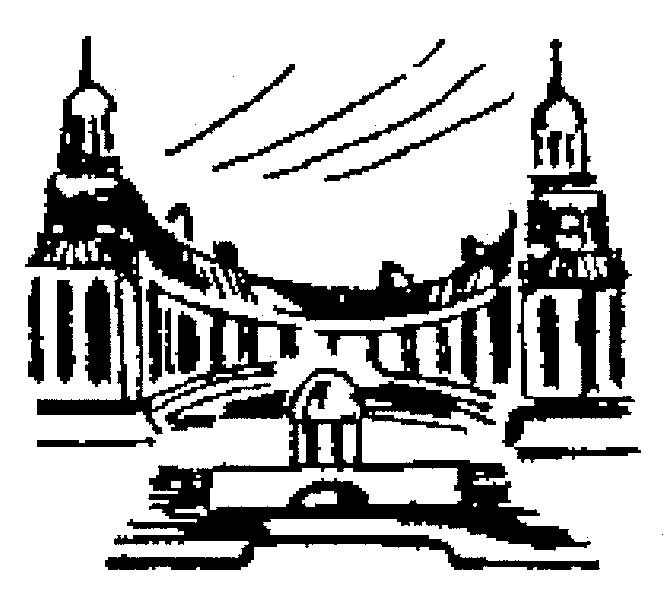 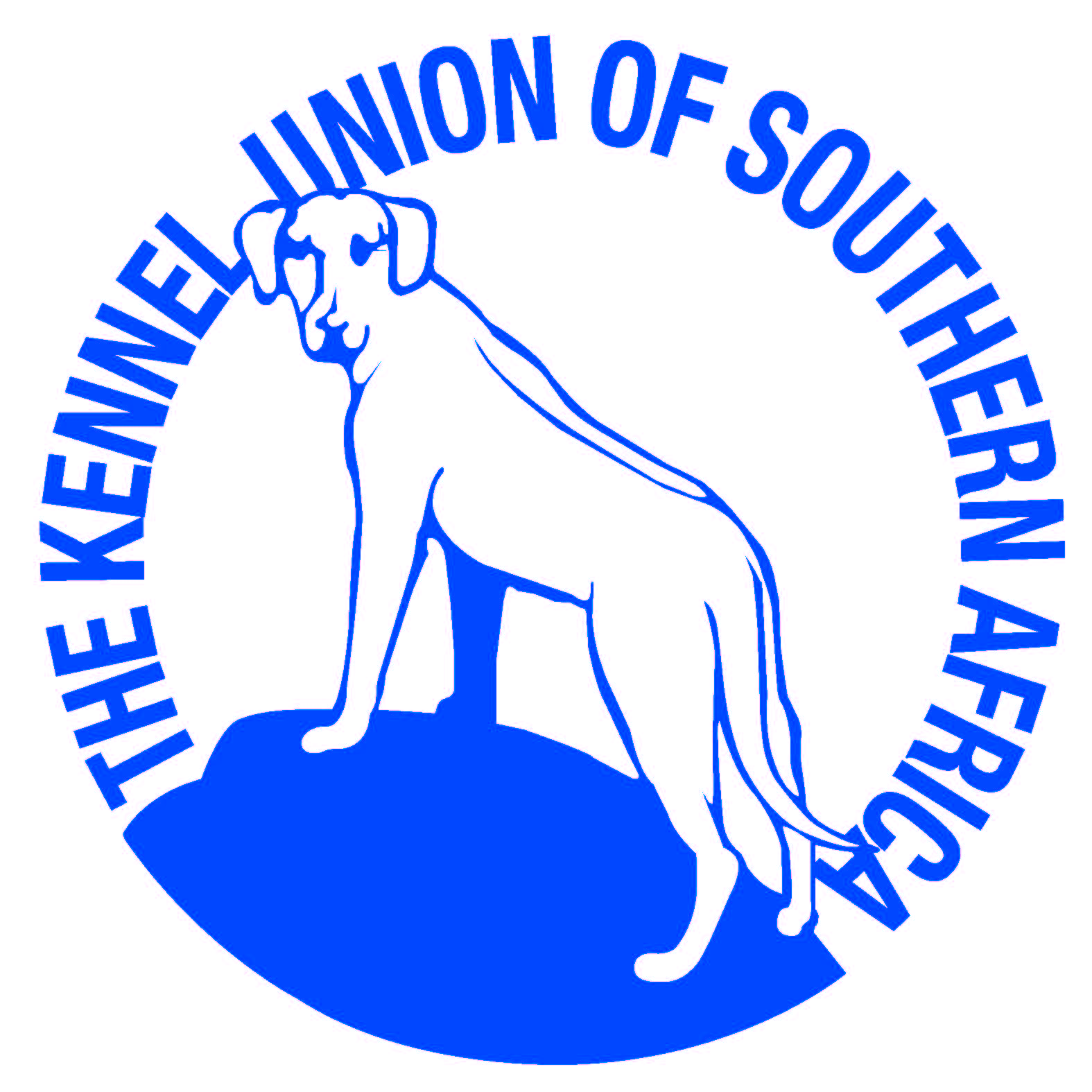 OFFICIAL SCHEDULE                     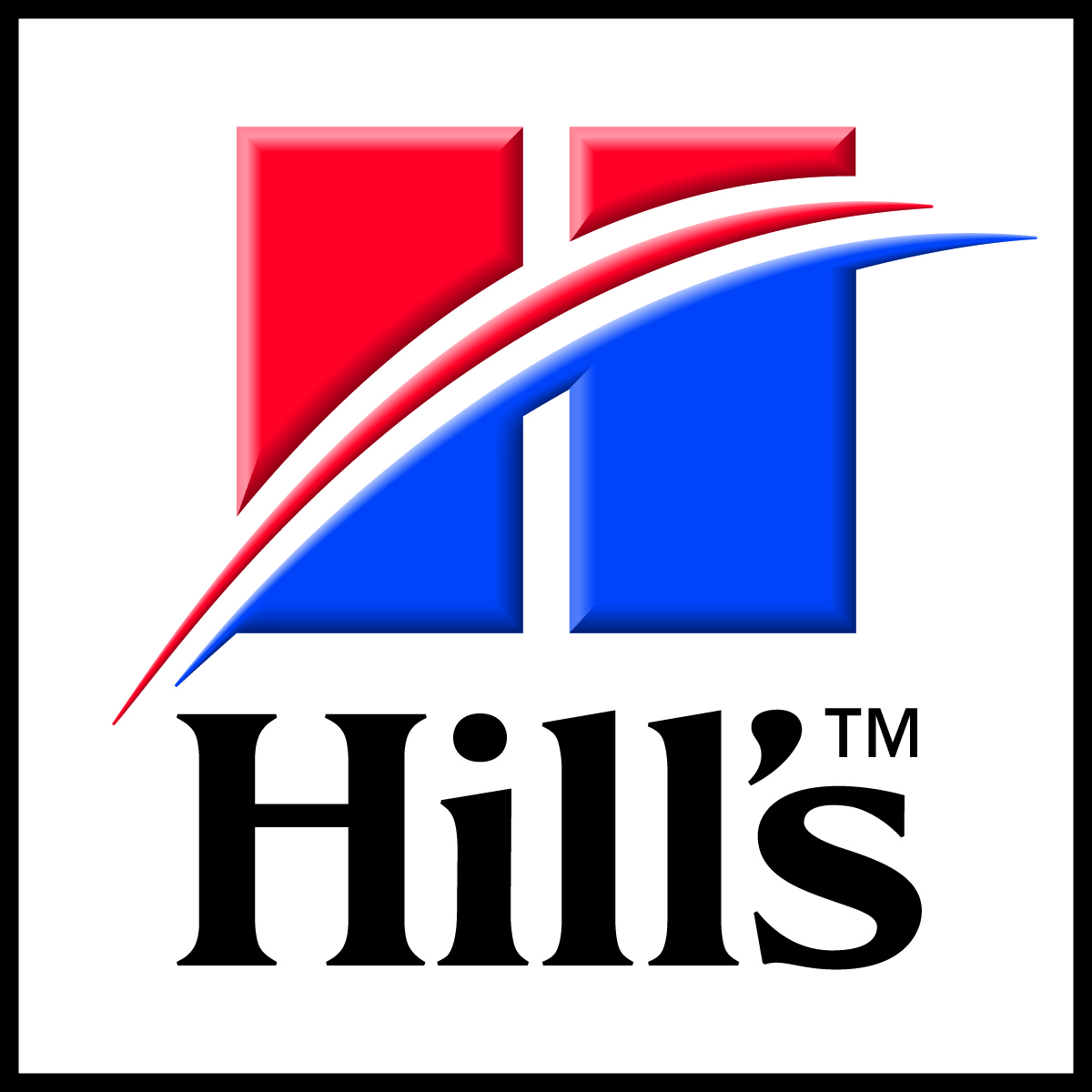                        2019  PRETORIA TOY DOG BREEDERS’ CLUB38th CHAMPIONSHIP SHOWChairman:	Ian AllisonVice-Chairman:	Rene PotgieterSecretary:	Reneé FourieTreasurer:	Renee FourieCommittee:	Joan Fourie, Bruce Vincent, Brenda DegenhardtJudge	STEVE WARRY (AUSTRALIA)Date	13 April 2019Time	09h00Venue	Goldfields Kennel Club (bottom grounds)Vet	Dr R Ehrlich (on call)Entry fees	R120 Non-Members 	Baby Puppy and Neuter: R90	Please add R20 per cash/cheque deposit to cover bank chargesEntries close	31 March 2019Entries to	Reneé Fourie (Show Secretary) Email: pretoriatoydog@gmail.com Cell: 083 268 2417 (after 6pm please), Fax : 086 618 1400 NB Please send Whatsapp or sms to confirmPlease include proof of payment with all entries.  Please use your surname as internet banking reference.	Please include your email address on your entry form, so that we can let you know your entries have been received	Please note new Bank detailsBank Details (New)	PTDBC , ABSA, Branch code 335-645, Account number 9031007352Show Manager	Ian AllisonMembership fees	R50 (individual), R70 (family/household)Catalogues	Free to each exhibitor.Breed classes	*Baby Puppy, Minor Puppy, Puppy, Junior, Graduate, SA Bred, Veteran, Open & Champion, *Neuter *Not eligible for CC or BOBBreed Order	Breeds will they be judged in the order of the Schedule 2, Appendix A of the KUSA Constitution	Breed Judging	Best of Breed and Reserve BOB followed by Best Puppy, Best Junior, Best Veteran.  Thereafter Baby Puppy classes and Neuter Dog ClassFinals Order	BIS, Best Baby Puppy, BPIS, Best Junior, Best Veteran, Best Neuter“Only Members of the Kennel Union shall be entitled to enter dogs in their registered ownership in any Championship Dog Show licensed by the Kennel Union.” This show will be held under the Rules and Regulations of the Kennel Union of Southern Africa. All Exhibitors/Handlers are personally responsible for the control of their dogs at all times and shall be personally liable for any claims which may be made in respect of injuries which may arise or be caused by their dogs. All exhibits must be on leads at all times unless otherwise instructed by a judge. Bitches in Season are allowed in Breed Classes only. Right of admission reserved. The committee reserves the right to appoint alternative judges at its discretion.Right of Admission reserved.LIST OF SPONSORS WILL BE DISPLAYED IN CATALOGUEPLEASE COME AND SUPPORT OUR CLUB AND OUR SPONSORHILLS SCIENCE PLAN